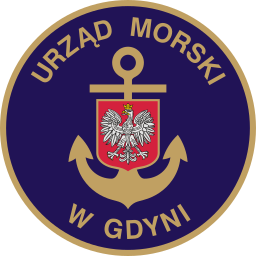 www.umgdy.gov.plUrząd Morski w GdyniWyjaśnienia treści SIWZDotyczy: Świadczenie usług dostępu do Internetu na łączu symetrycznym wraz z protekcją DDoS." - znak postępowania:  WI1.374.43.2023.MCW związku z otrzymaniem w dniu 15.09.2023 r. próśb Wykonawców o wyjaśnienie treści specyfikacji istotnych warunków zamówienia, Zamawiający przedstawia treść przesłanych pytań wraz z wyjaśnieniami:Pytanie nr 1Wykonawca na zasadzie wzajemności prosi o dodanie do umowy symetrycznych postanowień zastrzeżonych na rzecz Wykonawcy, jak te wskazane w § 2 ust.6 projektu umowy.OdpowiedźZamawiający nie wyraża zgody na taki zapis. Treść umów cywilnoprawnych zawieranych przez organy administracji publicznej stanowią informację publiczną, ponieważ informacją publiczną jest każda informacja, która dotyczy działania lub finansów, mających charakter publiczny. Majątek, którym dysponuje Minister Finansów, jest majątkiem publicznym, a zatem sposób dysponowania tym majątkiem jest informacją publiczną.ul. Chrzanowskiego 10, 81-338 Gdynia tel. 58 355 3333
faks: 58 355 3339, email: umgdy@umgdy.gov.plPytanie nr 2Czy Zamawiający  potwierdza,  że  w przypadku wyboru oferty Wykonawcy  prowadzącego działalność w formie spółki akcyjnej, część komparycyjna Umowy będzie obejmować wszelkie dane wymagane przez art. 374 § 1 Ksh.OdpowiedźZamawiający potwierdza, że w komparycji umowy znajdą się informacje zgodnie z art. 374  § 1 K.s.h.Pytanie nr 3Wykonawca zwraca się do Zamawiającego o uzupełnienie zapisu §8 ust.3 Umowy wskazującego,  że – Zamawiający zastrzega sobie prawo do odszkodowania uzupełniającego, jeżeli wysokość naliczonych kar umownych będzie niższa od wysokości rzeczywiście poniesionej przez Zamawiającego szkody.Mając na uwadze postanowienie umowne Wykonawca zwraca się o doprecyzowanie, poprzez dookreślenie, że Wykonawca odpowiada za szkodę wyrządzoną Zamawiającemu z winy Wykonawcy, chyba, że szkoda została spowodowana działaniem Siły Wyższej, wyłączną winą Zamawiającego lub osoby trzeciej, za którą Wykonawca nie ponosi odpowiedzialności. Wykonawca wskazuje, że przywołana regulacja  stwarza Zamawiającemu prawo do dochodzenia należności w nieograniczonej wysokości.  Z tego względu określenie maksymalnej wysokości odszkodowania  umożliwia Wykonawcy ocenę  ryzyka związanego z realizacją umowy.  W świetle powyższego Wykonawca zwraca się o potwierdzenie, że Zamawiający wyraża zgodę na uzupełnienie  zapisu, poprzez wskazanie, że łączna wysokość odszkodowania wraz z naliczonymi karami nie przekroczy  całkowitej wartości umowy. Wykonawca zwraca uwagę, że wskazanie maksymalnej wysokości odszkodowania umożliwia określenie ryzyka związanego z realizacją umowy.OdpowiedźZamawiający nie wyraża zgody. W oparciu o ten przepis umowy Zamawiający nie będzie dochodził należności za szkody w nieograniczonej wysokości tylko do wysokości rzeczywiście poniesionej przez Zamawiającego szkody.Pytanie nr 4Zgodnie z treścią § 8 ust.5 Umowy - Zamawiający ma prawo do potrącania kar umownych z wynagrodzenia Wykonawcy. Termin zapłaty kar umownych wynosi 7 dni od otrzymania księgowej noty obciążeniowej wystawionej przez Zamawiającego. W celu uniknięcia w tym zakresie nieporozumień Wykonawca wnosi o potwierdzenie, że naliczenie i potrącenie kar umownych poprzedzone zostanie postępowaniem wyjaśniającym, które potwierdzi prawidłowość naliczania kar umownych. Kara umowna powinna przysługiwać Zamawiającemu tylko i wyłącznie w przypadku, gdy niewykonanie lub nienależyte wykonanie zobowiązania nastąpiło z winy Wykonawcy, co w praktyce oznacza konieczność istnienia procedury, w toku której Strony mają możliwość przedstawienia swojego stanowiska.OdpowiedźZamawiający nie wyraża zgody. Postępowanie reklamacyjne jest odrębnym, wynikającym z przepisów postępowaniem przewidzianym dla użytkowników.  Pytanie nr 5Czy Zamawiający zgodzi się na wykreślenie pkt. 3.6.2, 3.6.3?OdpowiedźZamawiający nie wyraża zgody.Pytanie nr 6Prosimy o uszczegółowienia w pkt 3.8.2 czy monitorowanym zasobem jest obiekt zarządzany (np. strona www) czy ruch sieciowy?OdpowiedźMonitorowanym zasobem jest ruch sieciowy kierowany na wszystkie serwisy Zamawiającego.Pytanie nr 7Prosimy o podanie przykładu innego alarmu – dotyczy pkt 3.8.3. Czy chodzi o np. alarmy pochodzące ze strony klienta ?OdpowiedźChodzi o alarmy generowane na podstawie wartości granicznych ruchu sieciowego różnych wskaźników (usługi, protokoły sieciowe) kwalifikujących ruch poddany analizie jako atak. W razie potrzeby Zamawiający we współpracy z Wykonawcą może modyfikować te wartości tworząc dodatkowe kryteria.Pytanie nr 8Czy zamawiający wyrazi zgodę na raporty w formacie CSV – dotyczy pkt. 6.5.2?OdpowiedźZamawiający nie wyraża zgody, żeby jedynym formatem, w którym może zostać sporządzony raport był format CSV. Format CSV może być jednym z wielu formatów po spełnieniu minimum określonego w SOPZ.Pytanie nr 9Czy Zamawiający zgodzi się, aby raporty były wysyłane na e-mail za pośrednictwem SOC ( Security Operations Center) – dotyczy pkt. 6.5.3OdpowiedźZamawiający wyraża zgodę.Pytanie nr 10Zamawiający w par. 8 ust. 3 wzoru umowy zastrzega sobie prawo do odszkodowania uzupełniającego, jeżeli wysokość naliczonych kar umownych będzie niższa od wysokości rzeczywiście poniesionej przez Zamawiającego szkody. Wykonawca zwraca uwagę, że jest w stanie ponieść koszty rzeczywistych strat jakie poniósł Zamawiający, czyli faktycznych wydatków poniesionych przez Zamawiającego, nie może natomiast ponosić odpowiedzialności za wszystkie korzyści jakie mógł utracić Zamawiający. Ponoszenie przez Wykonawcę takich kosztów może spowodować nierentowność projektu, a dla Zamawiającego może stać się bezpodstawnym wzbogaceniem. Czy wobec powyższego Zamawiający uzupełni zapis powyższego paragrafu poprzez dodanie zdania: "(...) do wysokości rzeczywiście poniesionej szkody, przy czym całkowita odpowiedzialność Wykonawcy z kontraktu nie może przekroczyć 70% całkowitej wartości zamówienia."?OdpowiedźZamawiający nie wyraża zgody. Patrz odpowiedź na Pytanie 3.